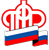 Государственное Учреждение - Управление Пенсионного фондаРоссийской Федерации в Россошанском районе Воронежской области(межрайонное)Клиентская служба__________________________________________________________________Пенсионное обеспечение строителей	Каждое второе воскресенье августа в России отмечается профессиональный праздник – день строителя.Клиентская служба в Кантемировском районе напоминает, что работникам, занятым на строительстве, реконструкции, техническом перевооружении, реставрации и ремонте зданий, сооружений и других объектов, действующим законодательством установлены льготы по пенсионному обеспечению.  Мужчинам пенсия назначается по достижении 55 лет, женщинам – по достижении 50 лет, если они трудились соответственно не менее 12 лет 6 месяцев и 10 лет на работах, предусмотренных Списком №2, имеют страховой стаж соответственно не менее 25 и 20 лет и величину индивидуального пенсионного коэффициента не менее 30 (в 2018 году не менее 13,8).Периоды работы, начиная с 1 января 2013 года, засчитываются в стаж работы, дающей право на досрочное назначение страховой пенсии по старости, при условии начисления и уплаты страхователем страховых взносов по дополнительным тарифам, если по результатам специальной оценки условий труда класс условий труда на рабочих местах соответствует вредному или опасному.В разделе XXVII Списка №2 перечислены виды работ, но не указано, на каких объектах производятся эти работы. Под объектом понимается все то, что является местом какой-либо деятельности. Поэтому при определении права на льготное пенсионное обеспечение работников не имеет значения, что они возводят, восстанавливают, перевооружают или ремонтируют (промышленные, энергетические, гидротехнические, дорожно-мостовые, сельскохозяйственные, жилищные, культурно-бытовые объекты, объекты транспорта и связи,  коммуникаций и т.д.).Не имеет значения также, какие организации осуществляют указанные работы. Это могут быть общестроительные организации, выполняющие весь цикл строительно-монтажных и других работ (строительные, ремонтные, монтажные управления, реставрационные мастерские), а также строительные и ремонтные цехи, участки, отделы, бригады предприятий и организаций.Некоторые профессии включены в Список без дополнительных условий (например, асфальтобетонщики, изолировщики, огнеупорщики, мастера строительных и монтажных работ, производители работ и др.), поэтому право на досрочное назначение страховой пенсии по старости эти работники будут иметь, если постоянно в течение полного рабочего дня выполняют работы, предусмотренные характеристикой работ по ЕТКС для этих профессий. Вместе с тем, некоторые работники будут иметь право на пенсионные льготы, если выполняются дополнительные условия, предусмотренные в Списке для этой профессии. Так, каменщики будут иметь право на досрочную пенсию, если постоянно работают в бригадах каменщиков и в специализированных звеньях каменщиков комплексных бригад. Управление ПФР напоминает работодателям, имеющим указанную категорию сотрудников, о необходимости заблаговременного представления списков работников, уходящих на пенсию и их документов для предварительной работы.Заместитель руководителяклиентской службы					Ольга Дмитриевна Коюдина